Service of Morning Prayer -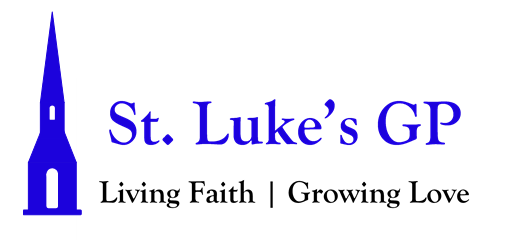 March 29, 2020Hymn: Come, You Sinners, Poor and Needy (Common Praise #608)PENITENTIAL RITE The sacrifice of God is a broken spirit: a broken and contrite heart, O God, you will not despise. Psalm 51.18Dear friends in Christ, as we prepare to worship almighty God, let us with penitent and obedient hearts confess our sins, that we may obtain forgiveness by his infinite goodness and mercy.Silence is kept. Most merciful God, we confess that we have sinned against you in thought, word, and deed, by what we have done and by what we have left undone. We have not loved you with our whole heart; we have not loved our neighbours as ourselves. We are truly sorry and we humbly repent. For the sake of your Son Jesus Christ, have mercy on us and forgive us, that we may delight in your will, and walk in your ways, to the glory of your name. Amen. Almighty God have mercy upon us, pardon and deliver us from all our sins, confirm and strengthen us in all goodness, and keep us in eternal life; through Jesus Christ our Lord. Amen.MORNING PRAYERLord, open our lips, And our mouth shall proclaim your praise.O God, make speed to save us. O Lord, make haste to help us.Glory to the Father, and to the Son, and to the Holy Spirit: as it was in the beginning, is now, and will be for ever. Amen.The Lord is full of compassion and mercy: O come, let us worship.Venite Psalm 95.1–7 Come, let us sing to the Lord; * let us shout for joy to the rock of our salvation. Let us come before his presence with thanksgiving * and raise a loud shout to him with psalms. For the Lord is a great God, * and a great king above all gods. In his hand are the caverns of the earth, * and the heights of the hills are his also. The sea is his for he made it, * and his hands have moulded the dry land. Come, let us bow down, and bend the knee, * and kneel before the Lord our maker. For he is our God, and we are the people of his pasture and the sheep of his hand. * Oh, that today you would hearken to his voice!Glory to the Father, and to the Son, and to the Holy Spirit: as it was in the beginning, is now and will be for ever. Amen.The Lord is full of compassion and mercy: O come, let us worship.PROCLAMATION OF THE WORDA reading from the book of Ezekiel Chapter 37:1-14.37 The hand of the Lord came upon me, and he brought me out by the spirit of the Lord and set me down in the middle of a valley; it was full of bones. 2 He led me all around them; there were very many lying in the valley, and they were very dry. 3 He said to me, “Mortal, can these bones live?” I answered, “O Lord God, you know.” 4 Then he said to me, “Prophesy to these bones, and say to them: O dry bones, hear the word of the Lord. 5 Thus says the Lord God to these bones: I will cause breath to enter you, and you shall live. 6 I will lay sinews on you, and will cause flesh to come upon you, and cover you with skin, and put breath in you, and you shall live; and you shall know that I am the Lord.” 7 So I prophesied as I had been commanded; and as I prophesied, suddenly there was a noise, a rattling, and the bones came together, bone to its bone. 8 I looked, and there were sinews on them, and flesh had come upon them, and skin had covered them; but there was no breath in them. 9 Then he said to me, “Prophesy to the breath, prophesy, mortal, and say to the breath: Thus says the Lord God: Come from the four winds, O breath, and breathe upon these slain, that they may live.” 10 I prophesied as he commanded me, and the breath came into them, and they lived, and stood on their feet, a vast multitude. 11 Then he said to me, “Mortal, these bones are the whole house of Israel. They say, ‘Our bones are dried up, and our hope is lost; we are cut off completely.’ 12 Therefore prophesy, and say to them, Thus says the Lord God: I am going to open your graves, and bring you up from your graves, O my people; and I will bring you back to the land of Israel. 13 And you shall know that I am the Lord, when I open your graves, and bring you up from your graves, O my people. 14 I will put my spirit within you, and you shall live, and I will place you on your own soil; then you shall know that I, the Lord, have spoken and will act,” says the Lord.The Word of the Lord: Thanks be to God.Psalm 130Out of the depths have I called to you, O Lord; Lord, hear my voice * let your ears consider well the voice of my supplication. If you, Lord, were to note what is done amiss, * O Lord, who could stand? For there is forgiveness with you; * therefore you shall be feared. I wait for the Lord; my soul waits for him; * in his word is my hope. My soul waits for the Lord, more than watchmen for the morning, * more than watchmen for the morning. O Israel, wait for the Lord, * for with the Lord there is mercy; With him there is plenteous redemption, * and he shall redeem Israel from all their sins.Glory to the Father, and to the Son, and to the Holy Spirit: as it was in the beginning, is now and will be for ever. Amen.A Reading from St. Paul’s Letter to the Romans, Chapter 8:6-11.To set the mind on the flesh is death, but to set the mind on the Spirit is life and peace. 7 For this reason the mind that is set on the flesh is hostile to God; it does not submit to God’s law—indeed it cannot, 8 and those who are in the flesh cannot please God. 9 But you are not in the flesh; you are in the Spirit, since the Spirit of God dwells in you. Anyone who does not have the Spirit of Christ does not belong to him. 10 But if Christ is in you, though the body is dead because of sin, the Spirit is life because of righteousness. 11 If the Spirit of him who raised Jesus from the dead dwells in you, he who raised Christ from the dead will give life to your mortal bodies also through his Spirit that dwells in you.The word of the Lord: Thanks be to God.Hymn: Spirit of the Living God (Common Praise #647) The Lord be with you: And also with you.The Holy Gospel of our Lord Jesus Christ, according to John (11:1-45)Glory to You, Lord Jesus Christ.	11 Now a certain man was ill, Lazarus of Bethany, the village of Mary and her sister Martha. 2 Mary was the one who anointed the Lord with perfume and wiped his feet with her hair; her brother Lazarus was ill. 3 So the sisters sent a message to Jesus, “Lord, he whom you love is ill.” 4 But when Jesus heard it, he said, “This illness does not lead to death; rather it is for God’s glory, so that the Son of God may be glorified through it.” 5 Accordingly, though Jesus loved Martha and her sister and Lazarus, 6 after having heard that Lazarus was ill, he stayed two days longer in the place where he was. 7 Then after this he said to the disciples, “Let us go to Judea again.” 8 The disciples said to him, “Rabbi, the Jews were just now trying to stone you, and are you going there again?” 9 Jesus answered, “Are there not twelve hours of daylight? Those who walk during the day do not stumble, because they see the light of this world. 10 But those who walk at night stumble, because the light is not in them.” 11 After saying this, he told them, “Our friend Lazarus has fallen asleep, but I am going there to awaken him.” 12 The disciples said to him, “Lord, if he has fallen asleep, he will be all right.” 13 Jesus, however, had been speaking about his death, but they thought that he was referring merely to sleep. 14 Then Jesus told them plainly, “Lazarus is dead. 15 For your sake I am glad I was not there, so that you may believe. But let us go to him.” 16 Thomas, who was called the Twin, said to his fellow disciples, “Let us also go, that we may die with him.” 	17 When Jesus arrived, he found that Lazarus had already been in the tomb four days. 18 Now Bethany was near Jerusalem, some two miles away, 19 and many of the Jews had come to Martha and Mary to console them about their brother. 20 When Martha heard that Jesus was coming, she went and met him, while Mary stayed at home. 21 Martha said to Jesus, “Lord, if you had been here, my brother would not have died. 22 But even now I know that God will give you whatever you ask of him.” 23 Jesus said to her, “Your brother will rise again.” 24 Martha said to him, “I know that he will rise again in the resurrection on the last day.” 25 Jesus said to her, “I am the resurrection and the life. Those who believe in me, even though they die, will live, 26 and everyone who lives and believes in me will never die. Do you believe this?” 27 She said to him, “Yes, Lord, I believe that you are the Messiah, the Son of God, the one coming into the world.” 	28 When she had said this, she went back and called her sister Mary, and told her privately, “The Teacher is here and is calling for you.” 29 And when she heard it, she got up quickly and went to him. 30 Now Jesus had not yet come to the village, but was still at the place where Martha had met him. 31 The Jews who were with her in the house, consoling her, saw Mary get up quickly and go out. They followed her because they thought that she was going to the tomb to weep there. 32 When Mary came where Jesus was and saw him, she knelt at his feet and said to him, “Lord, if you had been here, my brother would not have died.” 33 When Jesus saw her weeping, and the Jews who came with her also weeping, he was greatly disturbed in spirit and deeply moved. 34 He said, “Where have you laid him?” They said to him, “Lord, come and see.” 35 Jesus began to weep. 36 So the Jews said, “See how he loved him!” 37 But some of them said, “Could not he who opened the eyes of the blind man have kept this man from dying?” 	38 Then Jesus, again greatly disturbed, came to the tomb. It was a cave, and a stone was lying against it. 39 Jesus said, “Take away the stone.” Martha, the sister of the dead man, said to him, “Lord, already there is a stench because he has been dead four days.” 40 Jesus said to her, “Did I not tell you that if you believed, you would see the glory of God?” 41 So they took away the stone. And Jesus looked upward and said, “Father, I thank you for having heard me. 42 I knew that you always hear me, but I have said this for the sake of the crowd standing here, so that they may believe that you sent me.” 43 When he had said this, he cried with a loud voice, “Lazarus, come out!” 44 The dead man came out, his hands and feet bound with strips of cloth, and his face wrapped in a cloth. Jesus said to them, “Unbind him, and let him go.”The Gospel of Christ: Praise to You, Lord Jesus Christ.SermonThe Apostles’ Creed: I believe in God, the Father almighty, creator of heaven and earth. I believe in Jesus Christ, his only Son, our Lord. He was conceived by the power of the Holy Spirit and born of the Virgin Mary. He suffered under Pontius Pilate, was crucified, died, and was buried. He descended to the dead. On the third day he rose again. He ascended into heaven, and is seated at the right hand of the Father. He will come again to judge the living and the dead. I believe in the Holy Spirit, the holy catholic Church, the communion of saints, the forgiveness of sins, the resurrection of the body, and the life everlasting. Amen.IntercessionsAlmighty and everlasting God, the comfort of the sad and the strength of those who suffer, hear the prayers of your people who are in any trouble. Grant to everyone in distress mercy, relief, and refreshment; through Jesus Christ our Lord.Look with pity, O heavenly Father, upon those in this land who live with injustice, terror, disease, and death as their constant companions. Have mercy upon us and help us to eliminate cruelty wherever it is found. Strengthen those who seek equality for all. Grant that every one of us may enjoy a fair portion of the abundance of this land; through your Son Jesus Christ our Lord.O God, it is your will to hold both heaven and earth in a single peace. Let the design of your great love shine on the waste of our wraths and sorrows, and give peace to your Church, peace among nations, peace in our homes, and peace in our hearts; through your Son Jesus Christ our Lord.Draw your Church together, O Lord, into one great company of disciples, together following our Lord Jesus Christ into every walk of life, together serving him in his mission to the world, and together witnessing to his love on every continent and island. We ask this in his name and for his sake.We pray for our Bishop & diocesan leaders… our clergy and people… our loved ones and neighbours… and especially those who have requested our prayers. (Please consult this week’s bulletin for the names of our parishioners who are shut-in or sick, and for other prayer requests.)(Offer our own prayers and petitions, either silently or aloud.)Remember, Lord, your people bowed before you, and those who are absent through age, sickness, or any other cause. Care for the infants, guide the young, support the aged, inspire the faint-hearted, and bring the wandering to your fold. Journey with the travellers, encourage the oppressed, defend the widows, deliver the captives, heal the sick. Strengthen all who are in tribulation, necessity, or distress. Remember for good those who love us, and those who hate us, and those who have asked us, unworthy as we are, to pray for them. Remember especially, Lord, those whom we have forgotten. For you are the helper of the helpless, the saviour of the lost, the refuge of the wanderer, the healer of the sick. You know the need of all and have heard each prayer: save us in your merciful lovingkindness and eternal love; through Jesus Christ our Lord.Collects(For the Fifth Sunday in Lent)Almighty God, your Son came into the world to free us all from sin and death. Breathe upon us with the power of your Spirit, that we may be raised to new life in Christ, and serve you in holiness and righteousness all our days; through the same Jesus Christ, our Lord.(For Ash Wednesday, to be prayed throughout Lent)Almighty and everlasting God, you despise nothing you have made and forgive the sins of all who are penitent. Create and make in us new and contrite hearts, that we, worthily lamenting our sins and acknowledging our brokenness, may obtain of you, the God of all mercy, perfect remission and forgiveness; through Jesus Christ our Lord, who lives and reigns with you and the Holy Spirit, one God, for ever and ever. Amen.The Lord’s PrayerAnd now, as our Saviour Christ has taught us, we are bold to say, Our Father, who art in heaven, hallowed be thy name, thy kingdom come, thy will be done, on earth as it is in heaven. Give us this day our daily bread. And forgive us our trespasses, as we forgive those who trespass against us. And lead us not into temptation, but deliver us from evil. For thine is the kingdom, the power, and the glory, for ever and ever. Amen.Let us bless the Lord. Thanks be to God.Hymn: God Whose Almighty Word (Common Praise #560)Dismissal May the God of hope fill us with all joy and peace in believing through the power of the Holy Spirit. Amen.